Olympic High School PTSA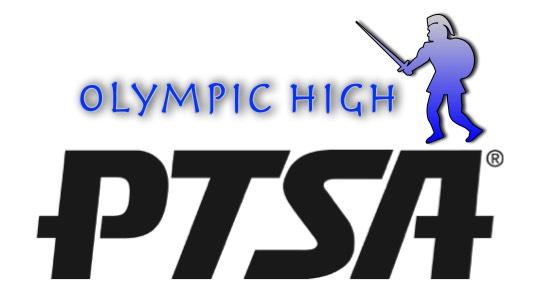 Graduating Senior Scholarship ApplicationOlympic High School PTSA works for ALL students. PTSA organizes hard-working and dedicated volunteers. By getting involved we become a part of the solution, helping make positive change.Scholarship recipients should have a OHS PTSA current member in their household and volunteer in their community. They must also have a GPA of 2.75 or higher.Amount: The scholarship is for the amount of $500.00. Criteria:All applications must be submitted to the OHS Counseling Office by Monday, May 20, 2019.This scholarship is to be used for tuition and will be paid directly to the recipients college/university Fall Quarter 2019.It is the recipient’s responsibility to notify the PTSA of their Post Secondary address for the scholarship funds to be mailed to. Please email us at ohsptsa1.3.60@gmail.comApplication instructions:Complete this form and return it to the OHS Counseling Office ℅ OHS PTSA.1.Student InformationName:Date:Address:Telephone Number:Email address:Birth Date:Social Security Number will be required when awarded.Grade Point Average (attach transcript):2.Please attach a 375 word minimum essay on how you have personally volunteered and why volunteering is important to you.